ΕΛΜΕ ΠΕΙΡΑΙΑ		          Μαυρομιχάλη 14		                                                              Πειραιάς,  11/6/2018        (3ο ΓΕΛ-1ος όροφος)Τηλ. : 2104124810                                                                                           Πρωτ: 100Φαξ  : 2103000423e-mail : elmepeir@yahoo.gr                                                  Προς: - Συναδέλφους ΕΛΜΕ Πειραιάwww.elmepeiraia.gr      	                                          	                  	                                          	                                                                                                                   Η ΣΤΟΧΟΠΟΙΗΣΗ ΚΑΙ Η ΠΡΟΣΠΑΘΕΙΑ ΕΚΦΟΒΙΣΜΟΥ ΕΚΠΑΙΔΕΥΤΙΚΩΝ ΔΕΝ ΘΑ ΠΕΡΑΣΟΥΝΟΙ ΕΚΠΑΙΔΕΥΤΙΚΟΙ ΕΧΟΥΜΕ ΡΟΛΟ ΚΑΙ ΕΥΘΥΝΗ ΝΑ ΔΙΔΑΣΚΟΥΜΕ ΚΑΙ ΝΑ ΔΙΑΠΑΙΔΑΓΩΓΟΥΜΕ ΟΛΟΠΛΕΥΡΑ ΤΟΥΣ ΜΑΘΗΤΕΣ ΜΑΣ ΚΑΙ ΔΕΝ ΘΑ ΚΑΝΟΥΜΕ ΒΗΜΑ ΠΙΣΩ ΣΕ ΑΥΤΟΤην τρέχουσα χρονιά η ΕΛΜΕ ενημερώθηκε για ορισμένα κρούσματα στοχοποίησης εκπαιδευτικών σχολείων του Πειραιά.Η στοχοποίηση αυτή συναδέλφων εκφράστηκε με διάφορους τρόπους.Εμφανίστηκε π.χ. με τη μορφή ανώνυμου τηλεφωνήματος στο σχολείο από "αγανακτισμένο" γονιό, που καταφέρθηκε με μένος ενάντια σε πρόγραμμα που αφορούσε το ρατσισμό. Πήρε σε κάποιες περιπτώσεις τη μορφή λεκτικής βίας (και απειλή σωματικής), πάλι από "αγανακτισμένο" γονιό. Τέτοια περιστατικά αντιμετωπίστηκαν στις περισσότερες περιπτώσεις από τους ίδιους τους εκπαιδευτικούς του σχολείου και τις περισσότερες φορές έμειναν μέσα σε αυτό, δεν μαθεύτηκαν παραέξω.Ίσως όμως το χειρότερο περιστατικό, ήταν αυτό που συνέβη φέτος σε σχολείο του Πειραιά από μικρή ομάδα μαθητών με οπαδική-φασιστική συμπεριφορά και νοοτροπία. Με χυδαίο τρόπο και επαναλαμβανόμενα διασύρουν όλη τη χρονιά τους ίδιους τους καθηγητές τους, γράφοντας υβριστικούς χαρακτηρισμούς ονομαστικά στους εξωτερικούς τοίχους του σχολείου εντός κι εκτός του προαυλίου χώρου, καταστρέφοντας την αισθητική στην ουσία δημόσιας περιουσίας με αναλγησία, χυδαιότητα και προκλητικότητα, τις βραδινές ώρες που το σχολείο είναι κλειστό. Έχουν αποκαλυφθεί δε πλήρως τα ονόματά τους. Αυτό το γεγονός ταλαιπωρεί την συγκεκριμένη σχολική κοινότητα εδώ κι 6 μήνες. Κανένα παιδαγωγικό μέτρο και καμιά διαδικασία δεν στάθηκε ικανή να εξαλείψει το φαινόμενο.Το ζήτημα είναι περίπλοκο και πολύπλευρο.Ορισμένοι μαθητές και γονείς μεταφέρουν μέσα στο σχολείο, το δόγμα "ο θάνατός σου-η ζωή μου" ή "ο πιο δυνατός επιβιώνει". Προσπαθούν να επιβάλλουν την άποψή τους, όποτε κρίνουν πως διαφωνούν, με τις απειλές, τη βία ή φτάνοντας δυστυχώς στο σημείο να συμπεριφέρονται ακόμα και με όρους συμμορίας, όπως συνέβη στο παραπάνω σχολείο του Πειραιά.Δεν λείπουν και ορισμένα κρούσματα οργανωμένης, φασιστικής βίας, ενάντια σε εκπαιδευτικούς από ομάδες που πρόσκεινται στη ναζιστική Χρυσή Αυγή. Προκειμένου να μη μπορέσουν να διδάξουν ιστορικά γεγονότα ή να πραγματοποιήσουν δράσεις, που αποκαλύπτουν το πραγματικό πρόσωπο του φασισμού, δημιουργώντας άμυνες και αντανακλαστικά στους μαθητές, ενάντιά του.Συναδέλφισσες, Συνάδελφοι,
Τέτοια φαινόμενα δεν μπορούν να κρυφτούν πια "κάτω από το χαλί.
Η αδράνεια, η αναβλητικότητα και η κατευναστική τακτική στην ουσία λειτουργούν συγκαλυπτικά κι εκτρέφουν το φαινόμενο, το γιγαντώνουν. Φυσικά, δεν λύνονται αποκλειστικά με μέτρα τιμωρητικά-παιδαγωγικά εντός σχολείου, π.χ. με αυστηροποίηση των ποινών, που κι αυτές με παιδαγωγικό τρόπο πρέπει να αξιοποιούνται.Είναι σαφές ότι αντιμετωπίζουμε σύνθετα κοινωνικά ζητήματα, σε μια κοινωνία που τα πάντα αποτελούν εμπόρευμα, βασιλεύει η ατομική στάση ζωής, οι νέοι άνθρωποι (και ολόκληρες οικογένειες) αντιμετωπίζουν τεράστια αδιέξοδα. Ακριβώς, η κυρίαρχη τάξη τέτοια πρότυπα προβάλλει με πολλαπλούς τρόπους και κανάλια. Η βία και καταπίεση, η εκμετάλλευση, μετατρέπονται σε τυφλή βία ακόμα και ενάντια σε εκπαιδευτικούς, που δεν συμβιβάζονται με την σημερινή κατάσταση.Δεν φοβόμαστε! Ούτε θα ανεχτούμε-συμβιβαστούμε με τέτοια φαινόμενα, στη λογική "τι μπορώ να κάνω κι εγώ;".Συζητάμε σαν εκπαιδευτικοί θαρρετά τα ζητήματα αυτά συλλογικά θέτοντάς τα στην πραγματική τους διάσταση, στη συνεδρίαση του Συλλόγου Διδασκόντων, στη Γενική Συνέλευση της ΕΛΜΕ. Παίρνουμε παιδαγωγικού χαρακτήρα πρωτοβουλίες, προκειμένου να απομονωθούν τέτοιες συμπεριφορές. Δίνουμε απαντήσεις στα νέα παιδιά για το τι πραγματικά φταίει και πως θα αλλάξει αυτό που ζούμε σήμερα. Απαιτώντας λύσεις και έμπρακτα μέτρα στήριξης από τις Κυβερνήσεις-τη ΔΙΔΕ, που αφήνουν διαχρονικά τον εκπαιδευτικό μόνο του, αβοήθητο, αντιμέτωπο με τα αποτελέσματα της πολιτικής τους.Όπου συναντάμε οργανωμένη φασιστική δράση μαθητών ή γονιών, αποκαλύπτουμε θαρρετά στους μαθητές μας το πραγματικό πρόσωπο του φασισμού-ναζισμού, τον εγκληματικό χαρακτήρα της ναζιστικής Χρυσής Αυγής. Αποκαλύπτουμε τις επικίνδυνες ιστορικές διαστρεβλώσεις των σχολικών βιβλίων, όπου εξισώνουν το σοσιαλισμό με το φασισμό-ναζισμό, αναπαράγουν την ανιστόρητη θεωρία των δύο άκρωνΣυνάδελφοι, τα μισόλογα και η αναβλητικότητα δε βοηθούν, γιγαντώνουν αντίθετα αυτά τα φαινόμενα. Πρέπει να σταθούμε αποφασιστικά και συλλογικά, με τη βοήθεια των συναδέλφων μας, του σωματείου μας, των φορέων του γονεϊκού κινήματος. Πάνω απ' όλα, να καλλιεργήσουμε πραγματικά αγωνιστική και ανυπόταχτη στάση ζωής, ενάντια στην πολιτική που γεννά τα φαινόμενα αυτά, την κοινωνική εξαθλίωση και την παρακμή, τις φασιστικές συμπεριφορές και λογικές..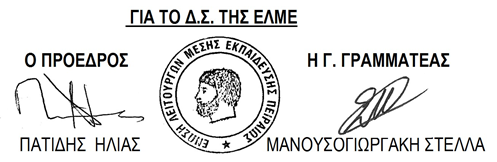 